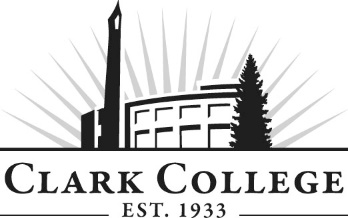 DIESEL TECHNOLOGY ADVISORY COMMITTEE - MINUTESTuesday, May 1st, 2018 * 12:00-2:00PM  PUB 258CMembers Present: Mike Taylor, (Committee Chair) Cascadia Technical Academy; Max Smith (Vice Chair), Cummins Northwest; James Albright, FedEx; Dave Clark, Pacific Power Group; Brian Dilitto, FedEx; Abe Estimada, Penske Truck Leasing; Jerry Sauer, Excavator Rental Services; Tim Shellenberger, C-Tran; Steve Yager, DSU Peterbuilt; Dan Zenger; City of VancouverMembers Absent: Ted Ostrye, Pacific Power Group; Bob Mohagen, PacWest Company; Randy Shelton, Petersen CAT; Colby Botts, RDO EquipmentClark College: Don Gonser, Department Head/Professor; Chris Bouchér, Instructor; Genevieve Howard Dean of WPTE; Wende Fisher, Advising; Cathy Sherick, Associate Dr. of Instructional Planning & Innovation; SueAnn McWatters – Program Specialist, Advisory CommitteesGuests: Terry Craig, ERS; John Orsetti, C-TranCommittee vice chair Mike Taylor called the meeting to order at 12:09pm and introductions were made. Minutes of the Previous MeetingThe minutes of October 24, 2017 were presented: Tim made a motion to approve as written. This was seconded by Steve and passed unanimously.Next Meeting DateThe Committee will next meet Tuesday, October 23rd, 2018 at Noon.  Office of Instruction AnnouncementsCathy Sherick made the following announcements:Welcome SueAnn McWatters, for those who may not have met SueAnn, she is the new Advisory Coordinator. The position was formerly held by Nichola Farron, and she started in January of this year providing meeting coordination and support to the twenty-seven Career and Technical Education Advisory Committees in addition to administrative support in the Office of Instruction. Sue Ann comes to us most recently from WSU Vancouver where she worked in the College of Business, Finance and Operations, and Development and Alumni. She is a former Clark student and graduate of WSUV, attaining a Bachelor’s in Business Administration. Career and Technical Education Insert was sent in February, unfortunately we were not able to produce the insert as a focus on the high school partnerships as we had originally envisioned. It is however, a very nice look at our professional technical education programs and the students they serve.Healthy Penguin Walkabout Saturday June 2, 2018, registration opens at 9:00 with the event beginning at 10. Community members and anyone interested in good health are invited to participate in this FREE event to stroll the beautiful campus and receive free health assessments. Spring Recognition event planned for Wednesday, June 13th. The event will be held in at Clark College in PUB 161. This is our opportunity to share some refreshments and acknowledge and thank each of our community advisory members for their service to the college. Watch for a save the date, coming to your email soon.Need for new Advisory Members we are asking our advisory members to think about others in the community that you know that might be interested in being a part of building student success at the college. Our committees are shrinking and we are in need of folks to provide that employee as well as employer perspective.PPI Exercise and handout: Academic plan Goal 6: Infuse the study of Power, Privilege and Inequity throughout the curriculum. Last year advisory members asked why this was happening at Clark. To answer that question, we have been working with the Office of Diversity and Equity to put together some basic information to share with everyone.Chris Boucher reiterated that Don Gonser and he actually put Title 9 in their syllabus to keep students aware. It is not tolerated in the workplace so it is not tolerated in the college. Department UpdatesElections for Chair and Vice Chair Dave Clark nominated Mike Taylor as committee chair, and Brian as vice chair. Tim seconded and was passed unanimously. Enrollment Don updated the group that the program has been maintained steady at 20 students; 2 per bay and at cap. It is normally overloaded, but decided not to for this quarter. Originally started around 22-23 students, but a few graduated. It dropped the numbers down to 12 in the lecture and 11 in the lab. There is one less in the lab because the student split credits for the last two quarters. There is usually a waiting list. They are low on the second year, but in good shape for the first year. Genevieve stated that class caps were off, but got approved for 20 students across the board. Chris Boucher mentioned that the diesel program was in an article in clarkcountrytoday.com (http://www.clarkcountytoday.com/youth/could-trade-schools-be-making-a-comeback/#.W1cWyYWcFrQ). A reporter came in to look at different technical programs to show that trades are viable careers. Genevieve agreed that Chris did a wonderful job. He hammered in about being professional. It is not just enough to have technical skills, but you need to be a well-rounded employee. Review of 5 Year Equipment Plan (ask don and chris)Don explained that they received funding for an oil recycler. They obtained a truck for the class as a donation. Next year, first priority is a power generator load bank and switch. Dave mentioned that they might possibly have one and could look into it. Don stated that power generation could be potentially be taken as a career path. Chris agreed that at least one student will out of the program with an EGSA certification. Don indicated that the second priority for funding is a diesel generator. Chris explained that this would be the standard of what you’d see behind a small building or medical office. It has trouble shooting and power generation pieces that carry over to mobile equipment. It would be a great teaching aid that the program can utilize in shop for real world experience. There was some discussion on how old the equipment can be. Chris hoped to have current production to be able to train students on what is current in the industry. Tier 2 would be best; anything 20-25 years old is too old. Don also discussed some other items in need (hydraulic trainer, exhaust ventilation system, break trainer, backhoe loader – hopefully new or close to new). Jerry moved to approve the priority equipment list, which was seconded by Dan and then unanimously approved by the committee. Winter Resume Workshop and Mock InterviewsDon discussed how career services did both a resume workshop and a mock interview for the students as a requirement and have typically had many of the industry members on site for the interviews. He explained that a new idea is for students to sign up with an employer to actually go to their site. It is more realistic and can take a short tour. Is there interest and if so, how many students could you take? The committee were in agreement with this idea and there was some discussion on the process and time. Don stated that it would be much like a mock interview. Employers would be able to provide feedback. The purpose is to get students comfortable and proficient at interviews. It would be the responsibility of the student to make arrangements with the company/industry. There will be sign-up sheets and then the students will need to bring back a feedback sheet from the employer. Dan asked for expectations on the interview side. There was some discussion on what is anticipated and processes available. Some of the employers do 2 panels with 3 people each (HR rep and two supervisors) with 6 questions. Don hoped for solo interviews so that the students gain experience. Dan agreed to help out and work with students. It’s good to have exposure and understanding, but it is up to the students to come to the table to sell themselves. Max asked about hours and when students would be available. Don stated that it is okay to pull them from class for this type of experience. Abe inquired if students would travel to Portland indicating that they currently have 5 openings. There would be an interview with himself first, and if they do well, can move forward with an interview with the hiring manager. They are open to hiring people that are in school right now. Don mentioned that 8-9 won’t be graduating yet, but 11 are available and ready for interviews. Chris also mentioned summer internships and that a few students are ready for them. Don stated that 8 are graduating and first years are ready to find work. Chris also inferred that out of 20, one is going on to Montana State to finish their bachelors and that there is also student in the cohort group for fall going for the bachelors in science. 5S (Student Involvement) Don stated that there is continuous improvement. 5-6 students helped out to make sure equipment is cleaned and buffed out. Genevieve encouraged everyone to go see the shop. The attitude is different with the students; it has a very professional shop environment. Making it more organized has definitely change the atmosphere. Dave agreed that creating habits is what counts. Instructional Innovation: Don spoke briefly on faculty work days - project based. They will give students a pick out of the hat and pair up to teach small groups three different times. They will teach fellow students (tire inspection, wheel bearing adjustments, foundation break, disassembly/assembly, etc.). They will have to learn it themselves and then go through it with Don to have all the elements, and then go and teach small groups of students. It has been going pretty good so far, but just started.  Chris stated that they have had to put students in five groups of 4. They change work assignments, so students have to rely on notes of what the previous group did.  They also have a written log book; the theory is to train them to get used to reading other peoples stuff. Work Plan Don mentioned that they are look for a new software to use called RTA (Ron Turley Associates) – he was a fleet manager for UPS for over 30 years. Tim asked about a budget for this. Genevieve stated that there isn’t a set budget for it, but if it’s needed, the program can leverage it. Chris went to a training for 360 math. It makes the students work together to build soft skills. There was some discussion about how to get students interested in the program. Chris mentioned that financial and tooling reimbursements would be a great incentive. Dave also commented that signing bonuses aren’t necessarily working anymore. There is a long commitment and you have to start contributing immediately. The goal is to really get these students to complete their degrees so that more opportunities will become available. Action Items: Don will update the work plan  Brian mentioned that it is important for students to be computer saavy to where they are able to enter parts, labor, etc. notes is helpful, but being able to write it out and navigate a system is highly important. Dave agreed that the younger generation is losing its grasp on how to use the basic programs on a computer. New BusinessMax asked about Diesel Dogs. Chris stated that 19-20 have full time jobs or are working. Brian mentioned discounts and/or free admission to the job fair. Companies are investing their time and advice to the students, can the school reciprocate? Max indicated that job fair is for everyone. It would be nice to have an industry specific or more technical job fair. Chris mentioned that there is an open invitation in classes between 8am-12pm. Industry members are more than welcome to come in and introduce themselves. Genevieve also stated that it’s hard to do for a technician level because not all programs graduate folks at one point. Welding is graduating at different points in time. Some are every quarter. Automotive and diesel, fall is when they graduate. Informally connecting with the faculty is the easiest and most efficient and free. It helps our students find employment, but also helps employers connect with graduates. Meeting adjourned at 1:29pm. Prepared by SueAnn McWatters